Allegato 3 – IntegrazioniDICHIARAZIONE SOSTITUTIVA DELL’ATTO DI NOTORIETA’(Art. 46 - 47 D.P.R. 28 dicembre 2000, n. 445)Il/la     sottoscritto/a      	cod.     fisc.                                               nato/a     a                                                          Prov.                                 il  	e residente a                                            prov.           in via                                                                 n°         ,Tel/Cell. 	PEC                                                                           ,Nella sua qualità di: □ Tecnico abilitato all’esercizio della professione ed incaricato dal beneficiario;Il/la     sottoscritto/a      	cod.     fisc.                                               nato/a     a                                                          Prov.                                 il  	e residente a                                            prov.           in via                                                                 n°         ,Tel/Cell. 	PEC                                                                           ,Nella sua qualità di : □ titolare della domanda di sostegno;consapevoli che incorreranno in sanzioni penali nel caso di dichiarazioni non veritiere, di formazione o uso di atti falsi e nella perdita dei benefici (ai sensi degli artt. 75 e 76 del DPR n.445/2000)DICHIARANO   che per l’intervento in proposta nulla osta all’ottenimento ed al rilascio di tutti i permessi e le autorizzazioni necessarie;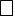 ovvero  che per l’intervento in proposta non sono necessari permessi o autorizzazioni e che nulla osta alla immediata cantierabili delle opere previste.DICHIARANO altresìrelativamente alla Valutazione di Impatto Ambientale ai sensi della D.G.R. n.577 del 30/12/2015  che l’investimento non ha effetti negativi sull’ambiente;ovvero            che l’investimento ha effetti negativi sull’ambiente.In tal caso si impegnano a conseguirla entro la data di inizio lavori relativi al pertinente investimento e contestualmente a trasmetterne gli estremi agli uffici regionali.Luogo e data,  	I dichiarantiAi sensi dell’art. 38 del DPR n. 445/2000, la sottoscrizione non è soggetta ad autenticazione ove sia apposta alla presenza del dipendente addetto a riceverla ovvero la richiesta sia presentata unitamente a copia fotostatica di un documento d’identità del sottoscrittore.Disposizioni attuative trattaaento doaande di sostegno, Intervento 6.2.1